Accessing netTrekker Using LDAP Authentication for Students For the best experience, we recommended using the following web browsers: Google Chrome 35 and above, Mozilla Firefox 35 and above, Microsoft Internet Explorer 10 and 11 or Apple Safari 7 and 8. Authentication using LDAP is possible by accessing netTrekker directly and using school or district network credentials. Step 1 Access the netTrekker website directly using https://school.nettrekker.com/login.html?authType=LDAP&ntwCode=HancockCOStep 2 In the fields labeled Network Username and Network Password, enter the same credentials that you use on your computer at school.  The field labeled Network Code should automatically be populated with the value listed below:  HancockCOSelect the button labeled Login.  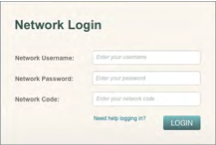 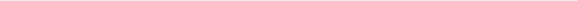 Step 3 (Only required on your first login) From the field labeled I belong to, select your school  or district.  From the field labeled I am a, select Student.  Select the button labeled Continue.  Step 4 (Only required on your first login) A. Select the button labeled Done. 